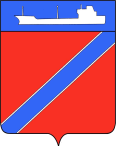 ПОСТАНОВЛЕНИЕАДМИНИСТРАЦИЯ ТУАПСИНСКОГО ГОРОДСКОГО ПОСЕЛЕНИЯТУАПСИНСКОГО РАЙОНА  от _17.12.2018___                                                                   № _1455__г. ТуапсеО предоставлении Пойразян М.А. разрешения на отклонение от предельных параметров разрешенного строительства на земельном участке с кадастровым номером: 23:51:0102006:522, расположенном по адресу: Краснодарский край, г.Туапсе, ул. Софьи Перовской, 16 	В соответствии с Градостроительным кодексом Российской Федерации, Федеральным законом от 6 октября 2003 года № 131-ФЗ «Об общих принципах организации местного самоуправления в Российской Федерации», Правилами землепользования и застройки Туапсинского городского поселения Туапсинского района, утвержденными решением Совета Туапсинского городского поселения от 24 сентября 2015 года № 43.2, учитывая заключение о результатах публичных слушаний от 11 декабря 2018 года,  п о с т а н о в л я ю: 	1. Предоставить Пойразян Марине Амаяковне разрешение на отклонение от предельных параметров разрешенного строительства на земельном участке, площадью 30 кв.м., расположенном по адресу: Краснодарский край, г.Туапсе, ул. Софьи Перовской, 16, с кадастровым номером: 23:51:0102006:522, с установлением следующих параметров: минимальный отступ объекта застройки от границ земельного участка: от т.1 до т.3 –от 0,00 м. до 0,15 м.;  от т.3 до т.4 – по границе земельного участка;  от т.4 до т.5 по границе земельного участка (при условии согласия на блокировку с существующим объектом капитального строительства собственника смежного земельного участка);  от т.5 до т.1 по границе земельного участка; размещение объекта застройки по красной линии; - минимально допустимая площадь озелененной  территории земельного участка – отсутствует (в части II, статья 10.10, таб.1 ПЗЗ); - минимальное количество мест для хранения индивидуального  автотранспорта на территории земельного участка – отсутствует (в части II статья 10.11, таб2 ПЗЗ) при условии заключения с администрацией города договора на размещение объектов на землях или земельных участках без предоставления земельных участков и установления сервитутов;  минимальное количество мест на погрузка-разгрузка «с колес») (в части II статья10.12 «ПЗЗ»).	2.  Отделу имущественных и земельных отношений (Винтер):	1) опубликовать настоящее постановление в газете «Черноморье сегодня»;	2) разместить настоящее постановление на официальном сайте администрации Туапсинского городского поселения Туапсинского района в информационно - телекоммуникационной сети «Интернет».3. Контроль за выполнением настоящего постановления возложить на заместителя главы администрации Туапсинского городского поселения Туапсинского района  М.В. Кривопалова.	4. Постановление вступает в силу со дня его подписания.  Глава Туапсинскогогородского поселенияТуапсинского района					   		            В.К. Зверев 